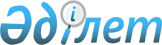 Шектеу іс шараларын белгілеу туралы
					
			Күшін жойған
			
			
		
					Солтүстік Қазақстан облысы Мамлют ауданы Новомихайловка аулдық округі әкімінің 2021 жылғы 31 наурыздағы № 15 шешімі. Солтүстік Қазақстан облысының Әділет департаментінде 2021 жылғы 1 сәуірде № 7208 болып тіркелді. Күші жойылды - Солтүстік Қазақстан облысы Мамлют ауданы әкімінің 2021 жылғы 10 тамыздағы № 38 шешімімен
      Ескерту. Күші жойылды - Солтүстік Қазақстан облысы Мамлют ауданы әкімінің 10.08.2021 № 38 (алғашқы ресми жарияланған күнінен бастап қолданысқа енгізіледі) шешімімен.
      Қазақстан Республикасының 2002 жылғы 10 шілдедегі "Ветеринария туралы" Заңының 10-1-бабы 7) тармақшасына сәйкес, Солтүстік Қазақстан облысы Мамлют ауданының бас мемлекеттік ветеринариялық-санитариялық инспекторының 2021 жылғы 16 ақпандағы № 13-13/35 ұсынысы негізінде, Солтүстік Қазақстан облысы Мамлют ауданы Новомихайловка ауылдық округі әкімінің міндетін атқарушысы ШЕШІМ ҚАБЫЛДАДЫ:
      1. Солтүстік Қазақстан облысы Мамлют ауданының Новомихайловка ауылдық округінің Минкесер ауылында Целинный көшесіне құтыру ауруының пайда болуына байланысты шектеу іс-шаралары белгіленсін.
      2. Осы шешiмнiң орындалуын бақылауды өзіме қалдырамын.
      3.Осы шешім алғашқы ресми жарияланған күнінен бастап қолданысқа енгізіледі.
					© 2012. Қазақстан Республикасы Әділет министрлігінің «Қазақстан Республикасының Заңнама және құқықтық ақпарат институты» ШЖҚ РМК
				
      Новомихайлов ауылдық округінің әкімі

З. Тумабеков
